香港生命自覺協會有限公司            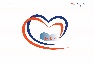 Hong Kong Focusing Institute Company Ltd.Membership Application Form 入會申請表格Name姓名  (To be completed in BOTH English and Chinese 請填寫中英文姓名)(Mr/Ms/Dr/Prof)* :  (Surname) ___________ (Other names) ______________________________(先生/女士/博士/教授)*： (姓) ___________ (名) ______________________________________Correspondence Address 通訊地址  (Home住宅 / Office辦事處)*___________________________________________________________________________________________________________________________________________________________________________________________________________________________________________________Contact Number聯絡號碼 (Mobile 手機) ________________  (WhatsApp) ________________Email 電郵 _____________________________________________________________________Academic Qualification 學歷 ______________________________________________________Focusing Experience生命自覺經驗 _________________________________________________Level attained程度 _______________________________________________________________TIFI Membership國際生命自覺協會會員          Yes是 / No否 *Coordinator協調員 / Trainer導師 / Trainee學員 / Supporter支持者 *#* Please circle as appropriate 請圈出適用者                       # Please provide evidence 請提供證明=======================================================================[FOR OFFICE USE]    Date received __________   Cheque No./Bank _____________________Membership No. __________________ (Voting/Non-voting)     Receipt No. __________________Confirmation letter sent by ______________________________ on __________________________Membership database updated by _________________________ on __________________________Please send together with membership fee to:  Hong Kong Focusing Institute Company Limited, Room 1002-3, Wealth Commercial Centre, 48 Kwong Wa Street, Mongkok, Kowloon, Hong Kong.請連同會費寄交： 香港九龍旺角廣華街48號廣發商業中心1002-3室香港生命自覺協會有限公司